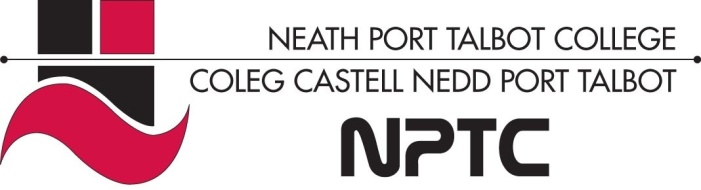 School of Horticulture, Hairdressing and Applied TherapiesLevel 1 Certificate in Retail KnowledgeUnit UV10352-Understanding how individuals and teams contribute to the effectiveness of a retail business Workbook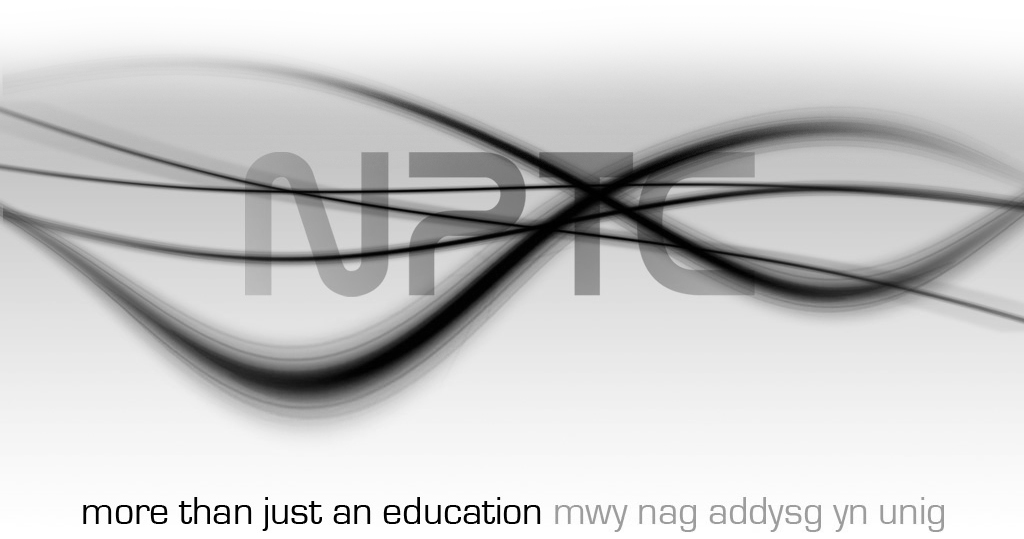 The purpose of this unit is to provide you with knowledge and understanding of how individuals and teams contribute to the effectiveness of retail businesses.  The unit covers the effective characteristics of team building and the activities which can be used for improving the skills and performance of individuals. Employment rights and responsibilities of employees and the employerState the purpose of a contract of employmentList the main content typically included in a contract of employmentOutline the actions which can be taken by the individual and the employer if either party fails to keep to the terms of the contract of employmentIdentify the legislation which protects individuals from harassment and discriminationCharacteristics of effective team working in retail businessState the benefits to individual employees and to the retail business as whole of working in teamsIdentify the different roles and levels of responsibilities within retail teamsList the typical characteristics of effective and ineffective teamsList different techniques for communicating effectively within a teamRange of activities for improving own skills and performanceState the benefits to the retail business of improving employees’ skills and performanceState why it is  important for employees to identify own strengths and development needsList the different methods for reviewing and improving the performance and skills of individual employeesQuestion√ or XCommentsRights and responsibilitiesEffective team workSkills and performanceName: Group:Date of completion:Tutor signature: